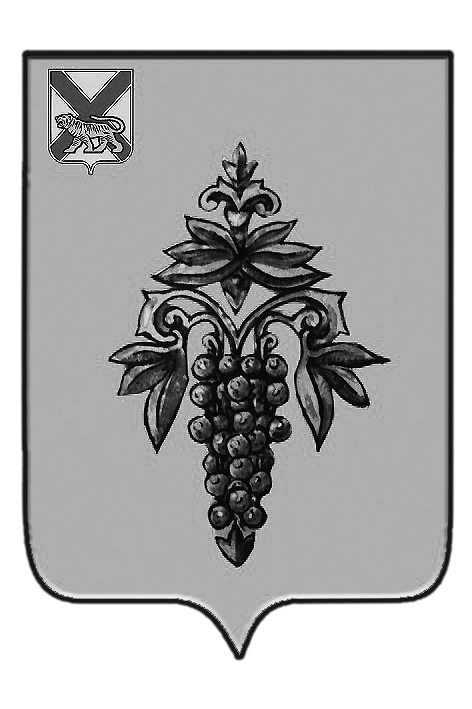 АДМИНИСТРАЦИЯ ЧУГУЕВСКОГО МУНИЦИПАЛЬНОГО РАЙОНА ПРИМОРСКОГО КРАЯ ПОСТАНОВЛЕНИЕ18 сентября 2018 года	                                         с. Чугуевка	                                      № 500-НПАОб утверждении порядка приема в муниципальную собственность Чугуевского муниципального района жилых помещений, ранее приватизированных гражданамиРуководствуясь Гражданским и Жилищным кодексами Российской Федерации, Федеральным законом от 06.10.2003 года N 131-ФЗ «Об общих принципах организации местного самоуправления в Российской Федерации», статьей 9.1 Закона Российской Федерации от 04.07.1991 года N 1541-1 «О приватизации жилищного фонда в Российской Федерации», руководствуясь статьей 32 Устава Чугуевского муниципального района, администрация Чугуевского муниципального района, ПОСТАНОВЛЯЕТ:1. Утвердить Порядок приема в муниципальную собственность Чугуевского муниципального района жилых помещений, ранее приватизированных гражданами (прилагается).2. Направить настоящее постановление для официального опубликования и размещения на официальном сайте Чугуевского муниципального района.3. Контроль за исполнением настоящего постановления возложить на первого заместителя главы администрации Чугуевского муниципального района Ковалева В.П.4. Настоящее постановление вступает в силу со дня его официального опубликования.Глава Чугуевского муниципального района,глава администрации							Р.Ю.ДеменевУтвержденпостановлениемадминистрации Чугуевскогомуниципального районаот ______________№__ПОРЯДОКПРИЕМА В МУНИЦИПАЛЬНУЮ СОБСТВЕННОСТЬЧУГУЕВСКОГО МУНИЦИПАЛЬНОГО РАЙОНА ЖИЛЫХ ПОМЕЩЕНИЙ,РАНЕЕ ПРИВАТИЗИРОВАННЫХ ГРАЖДАНАМИ1. ОБЩИЕ ПОЛОЖЕНИЯ1.1. Настоящий Порядок приема в муниципальную собственность Чугуевского муниципального района жилых помещений, ранее приватизированных гражданами (далее - Порядок), разработан в соответствии с Гражданским и Жилищным кодексами Российской Федерации, Федеральным законом от 06.10.2003 года N 131-ФЗ «Об общих принципах организации местного самоуправления в Российской Федерации», статьей 9.1 Закона Российской Федерации от 04.07.1991 года N 1541-1 «О приватизации жилищного фонда в Российской Федерации», Уставом Чугуевского муниципального района и определяет порядок передачи в муниципальную собственность Чугуевского муниципального района жилых помещений, ранее приватизированных гражданами.1.2. Граждане, приватизировавшие жилые помещения, являющиеся для них единственным местом постоянного проживания, вправе с согласия всех собственников, безвозмездно передать принадлежащие им на праве собственности и свободные от обязательств жилые помещения в муниципальную собственность Чугуевского муниципального района, а Чугуевский муниципальный район в лице администрации Чугуевского муниципального района обязан принять указанные жилые помещения в муниципальную собственность Чугуевского муниципального района и заключить договоры социального найма жилых помещений с этими гражданами.1.3. Предметом договора социального найма жилого помещения, заключаемого в соответствии с настоящим Порядком между администрацией Чугуевского муниципального района и гражданами, ранее приватизировавшими жилые помещения, может быть только изолированное жилое помещение или изолированная часть жилого помещения, состоящие из квартиры либо одного или нескольких жилых помещений (комнат, комнат коммунального типа), а также квартира или изолированная комната.Не могут быть приняты в муниципальную собственность Чугуевского муниципального района в соответствии с настоящим Порядком часть комнаты или комната, связанная с другой комнатой общим входом (смежные комнаты), а также подсобные помещения.1.4. Настоящий Порядок не распространяется на отношения, связанные с передачей в муниципальную собственность Чугуевского муниципального района жилых помещений, приобретенных гражданами в собственность по договорам купли-продажи, мены, дарения, ренты, в порядке наследования и иных договоров, кроме договора о передаче жилого помещения в собственность граждан в порядке приватизации.1.5. В соответствии с настоящим Порядком приему в муниципальную собственность Чугуевского муниципального района подлежат приватизированные жилые помещения, пригодные для постоянного проживания и находящиеся в надлежащем техническом состоянии, подтвержденным Актом о техническом состоянии приватизированного жилого помещения по установленной настоящим Порядком форме (приложение N 3), составленным уполномоченным администрацией Чугуевского муниципального района органом.1.6. Собственник, осуществивший самовольную перепланировку и (или) переустройство занимаемого приватизированного жилого помещения, обязан согласовать и оформить произведенные изменения в установленном законодательством Российской Федерации порядке до передачи приватизированного жилого помещения в муниципальную собственность Чугуевского муниципального района.В случае, если в ходе согласования уполномоченным администрацией Чугуевского муниципального района органом будет установлено, что перепланировка и (или) переустройство приватизированного жилого помещения произведены с нарушением установленных строительных и жилищных норм и правил, собственник обязан за свой счет привести указанное жилое помещение в прежнее состояние. Невыполнение данного требования является основанием для отказа в приеме приватизированного жилого помещения в муниципальную собственность Чугуевского муниципального района.2. ОРГАН, ОСУЩЕСТВЛЯЮЩИЙ ПРИНЯТИЕ РЕШЕНИЙ О ПРИЕМЕВ СОБСТВЕННОСТЬ ЧУГУЕВСКОГО МУНИЦИПАЛЬНОГО РАЙОНА РАНЕЕ ПРИВАТИЗИРОВАННЫХГРАЖДАНАМИ ЖИЛЫХ ПОМЕЩЕНИЙ2.1. На территории сельских поселений, входящих в состав Чугуевского муниципального района органом местного самоуправления, осуществляющим принятие решений о приеме в собственность Чугуевского муниципального района ранее приватизированных гражданами жилых помещений, является администрация Чугуевского муниципального района.2.2. Оформление и выдача решений о приеме в собственность Чугуевского муниципального района ранее приватизированных гражданами жилых помещений (уведомлений об отказе в принятии решений), а также договоров передачи гражданином(нами) приватизированного жилого помещения в муниципальную собственность Чугуевского муниципального района (уведомлений об отказе в заключении договоров) осуществляется уполномоченным администрацией Чугуевского муниципального района органом (далее - уполномоченный орган администрации района) на основании заявления заявителя.Решения о приеме в собственность Чугуевского муниципального района ранее приватизированных гражданами жилых помещений (уведомлений об отказе в принятии решений), а также договоров передачи гражданином(нами) приватизированного жилого помещения в муниципальную собственность Чугуевского муниципального района (уведомлений об отказе в заключении договоров) предоставляются уполномоченным органом администрации района на подпись главе администрации Чугуевского муниципального района или заместителю главы администрации Чугуевского муниципального района, курирующему деятельность уполномоченного органа администрации района.2.3. Заявитель вправе отозвать свое заявление о передаче в собственность Чугуевского муниципального района ранее приватизированных гражданами жилых помещений в любой момент рассмотрения, согласования и подготовки решения, подлежащего изданию, путем представления в администрацию Чугуевского муниципального района соответствующего заявления.3. ПОРЯДОК ПОЛУЧЕНИЯ ДОКУМЕНТА, ПОДТВЕРЖДАЮЩЕГОПРИНЯТИЕ РЕШЕНИЯ О ПРИЕМЕ В СОБСТВЕННОСТЬ ЧУГУЕВСКОГО МУНИЦИПАЛЬНОГО РАЙОНА РАНЕЕПРИВАТИЗИРОВАННЫХ ГРАЖДАНАМИ ЖИЛЫХ ПОМЕЩЕНИЙ3.1. Для передачи в собственность Чугуевского муниципального района ранее приватизированных гражданами жилых помещений, расположенных на территории Чугуевского муниципального района, собственник данного помещения или уполномоченное им лицо (далее - заявитель) предоставляет в администрацию Чугуевского муниципального района непосредственно либо через многофункциональный центр в соответствии с заключенным в установленном Правительством Российской Федерации порядке соглашением о взаимодействии:3.1.1. Заявление о приеме в муниципальную собственность Чугуевского муниципального района жилого помещения, ранее приватизированного гражданами по установленной настоящим Порядком форме (приложение N 1), которое должно содержать:1) данные о гражданине - собственнике ранее приватизированного жилого помещения, подлежащего передаче в муниципальную собственность Чугуевского муниципального района (далее - приватизированное жилое помещение), а именно, фамилия, имя, отчество (при наличии), адрес проживания, адрес регистрации, контактный телефон;2) наименование приватизированного жилого помещения;3) место расположения (адрес) приватизированного жилого помещения;4) реквизиты правоустанавливающих документов на приватизированное жилое помещение, а также наименование уполномоченных органов (организаций), их выдавших и зарегистрировавших.3.1.2. Копию документа, удостоверяющего личность гражданина Российской Федерации (копию документа, удостоверяющие личность иностранного гражданина, лица без гражданства, включая вид на жительство и удостоверение беженца) - для каждого собственника приватизированного жилого помещения; нотариально заверенную копию доверенности - в случае если от имени физического лица действует лицо по доверенности - для каждого собственника приватизированного жилого помещения.3.1.3. Договор о передаче жилого помещения в собственность граждан в порядке приватизации (подлинник и копия).3.1.4. Предварительное разрешение органов опеки и попечительства на совершение сделки - в случае, определенном пунктом 3.4 раздела 3 настоящего Порядка.3.1.5. Справку об отсутствии задолженности по оплате за содержание и капитальный ремонт приватизированного жилого помещения, а также по оплате жилищно-коммунальных услуг.3.1.6. Справку об отсутствии задолженности по оплате налогов за приватизированное жилое помещение - в отношении каждого собственника приватизированного жилого помещения.3.1.7. Правоустанавливающие документы и кадастровый паспорт приватизированного жилого помещения (подлинник и копия) - в случае, если право на приватизированное жилое помещение не зарегистрировано в Едином государственном реестре недвижимости.3.1.8. Технический паспорт (технический план) приватизированного жилого помещения, выданный органом технической инвентаризации (подлинник и копия), - в случае, если право на приватизированное жилое помещение не зарегистрировано в Едином государственном реестре недвижимости.3.1.9. Справку о лицах, зарегистрированных в приватизированном жилом помещении.3.1.10. Копию финансового лицевого счета, выписку из домовой книги с места жительства.3.1.11. Акт о техническом состоянии приватизированного жилого помещения, составленный уполномоченным администрацией Чугуевского муниципального района органом.3.1.12. Справка из органа, осуществляющего государственную регистрацию прав на недвижимое имущество и сделок с ним, содержащую сведения, а также подтверждающую, что приватизированное жилое помещение свободно от обязательств, а именно, не продано, не подарено, не заложено, в споре и под арестом (запретом) не состоит.3.1.13. Правоустанавливающие документы и кадастровый паспорт приватизированного жилого помещения (подлинник и копия) - в случае, если право на приватизированное жилое помещение зарегистрировано в Едином государственном реестре недвижимости.3.1.14. Технический паспорт (технический план) приватизированного жилого помещения, выданный органом технической инвентаризации (подлинник и копия), - в случае, если право на приватизированное жилое помещение зарегистрировано в Едином государственном реестре недвижимости.3.1.15. Согласие на обработку персональных данных по форме, согласно приложению N 4 к настоящему Порядку.Личность заявителя удостоверяется подтверждающим документом (паспортом), полномочия представителя - доверенностью, оформленной в соответствии с законодательством Российской Федерации, законного представителя - документами, установленными законодательством Российской Федерации.3.2. Заявление должно быть подписано всеми собственниками приватизированного жилого помещения.В интересах несовершеннолетних и недееспособных граждан, являющихся собственниками приватизированного жилого помещения, действуют их законные представители.3.3. Заявитель несет ответственность за достоверность предоставляемых документов и сведений о том, что приватизированные жилые помещения свободны от обязательств и являются их единственным местом постоянного проживания.3.4. Для передачи в муниципальную собственность Чугуевского муниципального района приватизированного жилого помещения, в котором проживают несовершеннолетние, имеющие право пользования данным жилым помещением, независимо от того, являются ли они собственниками или членами семьи собственников, в том числе бывшими, требуется предварительное разрешение органов опеки и попечительства относительно данной сделки.3.5. Заявитель вправе не представлять документы, предусмотренные пунктами 3.1.9 - 3.1.11 раздела 3 настоящего Порядка, а также в случае, если право на приватизированное жилое помещение зарегистрировано в Едином государственном реестре недвижимости, документы, предусмотренные пунктами 3.1.12 - 3.1.14 раздела 3 настоящего Порядка.3.6. Для рассмотрения заявления о приеме в муниципальную собственность Чугуевского муниципального района жилого помещения, ранее приватизированного гражданами, уполномоченный орган администрации района запрашивает следующие документы (их копии или содержащиеся в них сведения), если они не были представлены заявителем по собственной инициативе:3.6.1. Справку о лицах, зарегистрированных в приватизированном жилом помещении.3.6.2. Копию финансового лицевого счета, выписку из домовой книги с места жительства.3.6.3. Акт о техническом состоянии приватизированного жилого помещения, составленный уполномоченным администрацией Чугуевского муниципального района органом.3.6.4. Справка из органа, осуществляющего государственную регистрацию прав на недвижимое имущество и сделок с ним, содержащую сведения, а также подтверждающую, что приватизированное жилое помещение свободно от обязательств, а именно, не продано, не подарено, не заложено, в споре и под арестом (запретом) не состоит.3.6.5. Правоустанавливающие документы и кадастровый паспорт приватизированного жилого помещения (подлинник и копия) - в случае, если право на приватизированное жилое помещение зарегистрировано в Едином государственном реестре недвижимости.3.6.6. Технический паспорт (технический план) приватизированного жилого помещения, выданный органом технической инвентаризации (подлинник и копия), - в случае, если право на приватизированное жилое помещение зарегистрировано в Едином государственном реестре недвижимости.3.7. Администрация Чугуевского муниципального района не вправе требовать от заявителя представление других документов кроме документов, истребование которых у заявителя допускается в соответствии с пунктом 3.1 раздела 3 настоящего Порядка.3.8. Заявителю выдается расписка в получении от заявителя документов с указанием их перечня и даты их получения администрацией Чугуевского муниципального района в лице уполномоченного органа администрации района, а также с указанием перечня документов, которые будут получены по межведомственным запросам.В случае представления документов через многофункциональный центр расписка выдается указанным многофункциональным центром.3.9. Государственные органы, органы местного самоуправления и подведомственные государственным органам или органам местного самоуправления организации, в распоряжении которых находятся документы, указанные в пункте 3.6 раздела 3 настоящего Порядка, обязаны направить в администрацию Чугуевского муниципального района в лице уполномоченного органа администрации района, запрошенные таким органом документы (их копии или содержащиеся в них сведения).Запрошенные документы (их копии или содержащиеся в них сведения) могут представляться на бумажном носителе, в форме электронного документа либо в виде заверенных уполномоченным лицом копий запрошенных документов, в том числе в форме электронного документа.3.10. Решение о приеме приватизированного жилого помещения в муниципальную собственность Чугуевского муниципального района должно быть принято администрацией Чугуевского муниципального района в лице уполномоченного органа администрации района по результатам рассмотрения соответствующего заявления и иных представленных в соответствии с пунктами 3.1 раздела 3 настоящего Порядка документов, не позднее чем через 30 календарных дней со дня представления в администрацию Чугуевского муниципального района документов, обязанность по представлению которых в соответствии с настоящим Порядком возложена на заявителя.В случае представления заявителем документов, указанных в пункте 3.1 раздела 3 настоящего Порядка, через многофункциональный центр срок принятия решения о приеме приватизированного жилого помещения в муниципальную собственность Чугуевского муниципального района либо отказ в приеме приватизированного жилого помещения в муниципальную собственность Чугуевского муниципального района исчисляется со дня передачи многофункциональным центром таких документов в администрацию Чугуевского муниципального района.Решение о приеме приватизированного жилого помещения в муниципальную собственность Чугуевского муниципального района принимается администрацией Чугуевского муниципального района в форме постановления.3.11. Администрация Чугуевского муниципального района, не позднее чем через 3 рабочих дня со дня принятия решения о приеме приватизированного жилого помещения в муниципальную собственность Чугуевского муниципального района выдает или направляет по адресу, указанному в заявлении, либо через многофункциональный центр заявителю документ, подтверждающий принятие такого решения (далее - документ).В случае представления заявления о приеме в муниципальную собственность Чугуевского муниципального района жилого помещения, ранее приватизированного гражданами через многофункциональный центр документ, подтверждающий принятие решения, направляется в многофункциональный центр, если иной способ его получения не указан заявителем.Выдача документа подтверждается подписью заявителя либо уполномоченного им лица на экземпляре документа администрации Чугуевского муниципального района.В случае направления документа по почте к экземпляру документа администрации Чугуевского муниципального района прикладывается почтовая квитанция о направлении указанного документа заказным письмом с уведомлением о вручении.3.12. Предусмотренный пунктом 3.11 раздела 3 настоящего Порядка документ является основанием для заключении между заявителем и администрацией Чугуевского муниципального района договора передачи гражданином(нами) приватизированного жилого помещения в муниципальную собственность Чугуевского муниципального района.3.13. После получения решения о приеме приватизированного жилого помещения в муниципальную собственность Чугуевского муниципального района заявителю необходимо в течение 10 календарных дней заключить с администрацией Чугуевского муниципального района договор передачи гражданином(нами) приватизированного жилого помещения в муниципальную собственность Чугуевского муниципального района по форме, утвержденной настоящим Порядком (приложение N 2).3.14. Проведение государственной регистрации договора передачи гражданином(нами) приватизированного жилого помещения в муниципальную собственность Чугуевского муниципального района, а также перехода права собственности на приватизированное жилое помещение осуществляется в установленном законодательством Российской Федерации порядке.3.15. Администрация Чугуевского муниципального района отказывает в приеме приватизированного жилого помещения в муниципальную собственность Чугуевского муниципального района, а также в заключении договора передачи гражданином(нами) приватизированного жилого помещения в муниципальную собственность Чугуевского муниципального района в случаях, предусмотренных жилищным законодательством Российской Федерации, в том числе в случае:1) непредставления заявителем документов, определенных пунктом 3.1 раздела 3 настоящего Порядка, обязанность по предоставлению которых возложена на заявителя;2) поступления в уполномоченный орган администрации района ответа органа государственной власти, органа местного самоуправления либо организации, подведомственной органу государственной власти или органу местного самоуправления, свидетельствующего об отсутствии документов и (или) информации, необходимых для принятия решения о приеме приватизированного жилого помещения в муниципальную собственность Чугуевского муниципального района, а также заключения договора передачи гражданином(нами) приватизированного жилого помещения в муниципальную собственность Чугуевского муниципального района, если соответствующий документ не был представлен заявителем по собственной инициативе. Отказ в приеме приватизированного жилого помещения в муниципальную собственность Чугуевского муниципального района, а также в заключении договора передачи гражданином(нами) приватизированного жилого помещения в муниципальную собственность Чугуевского муниципального района по указанному основанию допускается в случае, если уполномоченный орган администрации района уведомил заявителя о получении указанного ответа, предложил заявителю представить документы и (или) информацию, необходимые для принятия решения о приеме приватизированного жилого помещения в муниципальную собственность Чугуевского муниципального района, а также заключения договора передачи гражданином(нами) приватизированного жилого помещения в муниципальную собственность Чугуевского муниципального района в соответствии с пунктом 3.5 раздела 3 настоящего Порядка, но не получил от заявителя необходимые документы и (или) информацию в течение 15 рабочих дней со дня направления уведомления;3) несоблюдения предусмотренных пунктами 1.2 - 1.6, 3.2 и 3.4 раздела 3 настоящего Порядка условий передачи в собственность Чугуевского муниципального района ранее приватизированных гражданами жилых помещений.3.16. Решение об отказе в приеме приватизированного жилого помещения в муниципальную собственность Чугуевского муниципального района, а также в заключении договора передачи гражданином(нами) приватизированного жилого помещения в муниципальную собственность Чугуевского муниципального района должно содержать основания отказа с обязательной ссылкой на нарушение, предусмотренное жилищным законодательством Российской Федерации, а также настоящим Порядком.3.17. Решение об отказе в приеме приватизированного жилого помещения в муниципальную собственность Чугуевского муниципального района, а также в заключении договора передачи гражданином(нами) приватизированного жилого помещения в муниципальную собственность Чугуевского муниципального района выдается или направляется заявителю уполномоченным органом администрации района либо через многофункциональный центр, не позднее чем через три рабочих дня со дня принятия такого решения и может быть обжаловано заявителем в судебном порядке. В случае представления гражданином заявления через многофункциональный центр документ, подтверждающий принятие решения об отказе в согласовании, направляется в многофункциональный центр, если иной способ получения не указан заявителем.4. ПОРЯДОК ЗАКЛЮЧЕНИЯ С ГРАЖДАНАМИДОГОВОРА СОЦИАЛЬНОГО НАЙМА ЖИЛОГО ПОМЕЩЕНИЯ4.1. Основанием для заключения договора социального найма жилого помещения с гражданами является договор передачи гражданином(нами) приватизированного жилого помещения в муниципальную собственность Чугуевского муниципального района, зарегистрированный в установленном порядке органом, осуществляющим государственную регистрацию прав на недвижимое имущество и сделок с ним.4.2. Договор социального найма жилого помещения заключается между наймодателем - администрацией Чугуевского муниципального района и нанимателями - гражданином(нами), передавшими в муниципальную собственность Чугуевского муниципального района приватизированное ими жилое помещение в течение 10 календарных дней со дня государственной регистрации договора передачи гражданином(нами) приватизированного жилого помещения в муниципальную собственность Чугуевского муниципального района, а также перехода права собственности на приватизированное жилое помещение.Приложение N 1к Порядкуприема в муниципальнуюсобственность Чугуевскогомуниципального районажилых помещений, ранееприватизированныхгражданамиФорма                                      Главе администрации                                      Чугуевского муниципального района                                      _____________________________________                                      от __________________________________                                      _____________________________________                                      (фамилия, имя, отчество (при наличии)                                         гражданина - собственника жилого                                                    помещения)                                      Зарегистрированного (проживающего)                                      по адресу: __________________________                                      _____________________________________                                       (адрес места жительства гражданина -                                          собственника жилого помещения)                                      Тел.: _______________________________                                                  (телефон гражданина -                                             собственника жилого помещения)                                 ЗАЯВЛЕНИЕО ПРИЕМЕ В МУНИЦИПАЛЬНУЮ СОБСТВЕННОСТЬ ЧУГУЕВСКОГО МУНИЦИПАЛЬНОГО РАЙОНА           ЖИЛОГО ПОМЕЩЕНИЯ, РАНЕЕ ПРИВАТИЗИРОВАННОГО ГРАЖДАНАМИ    Просим   принять    в   муниципальную    собственность    Чугуевского муниципального района ________________________________________________________________________________________________________________________________	____________________________________(наименование жилого помещения: жилой дом, часть жилого дома, квартира(однокомнатная, двухкомнатная и т.д., изолированная комната)на __ этаже общей площадью ___ кв. м, в том числе жилой площадью ___ кв. м,расположенное по адресу: Приморский край, Чугуевский район, _________________________________________________________________________________________________(улица или адресный ориентир)    При этом сообщаем:    1) правоустанавливающими   документами   на   приватизированное   жилое помещение являются:    - свидетельство о государственной регистрации права _____________________________________________________________________________________________________;(наименование уполномоченного органа, выдавшего свидетельствоо государственной регистрации права, дата и реквизитысвидетельства о государственной регистрации права)   - договор о передаче жилого помещения в собственность граждан от "____"____________ г. N ____, зарегистрированного в _______________________________________________________________________________________________________.(наименование уполномоченной организации (органа),зарегистрировавшей договор, дата и реквизиты регистрации)                           СОСТАВ СОБСТВЕННИКОВ:    На  передачу  квартиры  в  муниципальную  собственность   Чугуевского муниципального района согласны:1. ________________________________________________________________________(фамилия, имя, отчество (при наличии) и подпись собственника)2. ________________________________________________________________________(фамилия, имя, отчество (при наличии) и подпись собственника)3. ________________________________________________________________________(фамилия, имя, отчество (при наличии) и подпись собственника)    Результат   предоставления   муниципальной   услуги   или    отказа   в предоставлении  муниципальной услуги просим направить по месту фактического проживания  (месту  нахождения)  в  форме документа на бумажном носителе по почте,  выдать  в  МФЦ, выдать в отделе управления муниципального имущества (нужное подчеркнуть).   К настоящему заявлению прилагаются:    1. ____________________________________________________________________    2. ____________________________________________________________________    3. ____________________________________________________________________    4. ____________________________________________________________________    5. ____________________________________________________________________    6. ____________________________________________________________________    7. ____________________________________________________________________    8. ____________________________________________________________________    9. ____________________________________________________________________"___" ____________ 201__ г. ________________ ______________________________(дата)                 (подпись)         (расшифровка подписи)"___" ____________ 201__ г. ________________ ______________________________(дата)                 (подпись)         (расшифровка подписи)"___" ____________ 201__ г. ________________ ______________________________(дата)                 (подпись)         (расшифровка подписи)Приложение N 2к Порядкуприема в муниципальнуюсобственность Чугуевскогомуниципального районажилых помещений, ранееприватизированныхгражданамиФормаДОГОВОР N ____ПЕРЕДАЧИ ГРАЖДАНИНОМ(НАМИ) ПРИВАТИЗИРОВАННОГО ЖИЛОГО ПОМЕЩЕНИЯ В МУНИЦИПАЛЬНУЮ СОБСТВЕННОСТЬ ЧУГУЕВСКОГО МУНИЦИПАЛЬНОГО РАЙОНАс. ___________________                                                          "___" ______________ 201__ г.__________________________________________________________________________,(фамилия, имя, отчество (при наличии) собственника жилого помещения)дата рождения ______________, место рождения: ____________________________, паспорт ___________________________ выдан _________________________________, когда _________________, код подразделения ________, зарегистрированный(ая) по адресу: Приморский край, Чугуевский район, ________________________________, именуемый(ые) в дальнейшем Собственник(и), с  одной  стороны,  и  администрация Чугуевского муниципального района, в лице ______________________________________,действующего  от  имени  администрации Чугуевского  муниципального  района на основании ___________________________________________________________________, именуемая  в  дальнейшем Администрация,    с    другой   стороны,   совместно   именуемые   Стороны, руководствуясь   частью   2  статьи  209  Гражданского  кодекса  Российской Федерации,  в  соответствии  со статьей 9.1  Закона Российской Федерации от04.07.1991   N   1541-1   "О  приватизации  жилищного  фонда  в  Российской Федерации",  статьей  20  Федерального  закона  от  29.12.2004  N 189-ФЗ "О введении  в  действие  Жилищного  кодекса  Российской Федерации", заключили настоящий  Договор  передачи  гражданином(нами)  приватизированного  жилого помещения в муниципальную собственность Чугуевского муниципального района (далее - Договор) о нижеследующем: 	 1. Собственник(и) ____________________________________________________,(фамилия, имя, отчество (при наличии) гражданина -собственника жилого помещения)в  соответствии со статьей 9.1 Закона Российской Федерации от  04.07.1991 N 1541-1  "О  приватизации жилищного фонда в Российской Федерации" передает в муниципальную собственность Чугуевского муниципального района __________________________________________________________________________________________________________(наименование жилого помещения: жилой дом, часть жилого дома, квартира(однокомнатная, двухкомнатная и т.д., изолированная комната)на __ этаже общей площадью ___ кв. м, в том числе жилой площадью ___ кв. м, расположенное по адресу: Приморский край, Чугуевский район, _________________________________________________________________________________________________(улица или адресный ориентир)(далее - жилое помещение), принадлежащее ему (им) на праве ____________________________________________________________________________________________________(частной (общей долевой, общей совместной)собственности,   а   Чугуевский  муниципальный  район,  в  свою  очередь, принимает указанное жилое помещение. 	   2.Жилое помещение принадлежит Собственнику(кам) _____________________________________________________________________________(фамилия, имя, отчество (при наличии) собственника жилого помещения)на основании _____________________________________________________________,(полное наименование документа, послужившего основанием длявозникновения собственности на жилое помещение)зарегистрированного в ____________________________________________________,(наименование уполномоченной организации (органа),___________________________________________________________________________   зарегистрировавшей документ, послуживший основанием для возникновения      собственности на жилое помещение, дата и реквизиты регистрации)что подтверждается свидетельством о государственной регистрации права ____________________________________________________________________________________(наименование уполномоченного органа, выдавшего свидетельствоо государственной регистрации права, дата и реквизиты свидетельствао государственной регистрации права)  3. Собственник(и) _____________________________________________________(фамилия, имя, отчество (при наличии) собственникажилого помещения)передал(и),   а   Администрация   приняла   в  муниципальную  собственность Чугуевского муниципального района жилое помещение. 4. Собственник(и) подтверждает(ют) и гарантирует(ют), что до подписания настоящего  Договора  жилое  помещение  свободно от обязательств, а именно, никому  не  продано, не подарено и не обещано в дар, не заложено, в споре и под арестом (запретом) не состоит.    Также   Собственник(и)   подтверждает(ют)  и  гарантирует(ют),  что  до подписания настоящего Договора перепланировка и (или) переустройство жилого помещения не осуществлялись.5.   В    жилом    помещении    кроме    Собственника(ков)   проживают, зарегистрированы и имеют право пользования жилым помещением граждане:    1) ___________________________________________________________________;(фамилия, имя, отчество (при наличии) гражданина; реквизитыдокумента, удостоверяющего личность)    2) ___________________________________________________________________;фамилия, имя, отчество (при наличии) гражданина; реквизитыдокумента, удостоверяющего личность)    3) ___________________________________________________________________.фамилия, имя, отчество (при наличии) гражданина; реквизитыдокумента, удостоверяющего личность)которые  сохраняют  право  регистрации  и  проживания (пользования) в жилом помещении. 6.   После   государственной   регистрации  настоящего  Договора  жилое помещение    переходит    в   муниципальную   собственность   Чугуевского муниципального района. Право  муниципальной  собственности Чугуевского муниципального района на  жилое  помещение  возникает  со дня государственной регистрации права в Едином   государственном   реестре   недвижимости  органом,  осуществляющим государственную   регистрацию   прав   в   Едином  государственном  реестре недвижимости. 7. За Собственником(ками),  а  также  гражданами, указанным  в  пункте 5 настоящего Договора, сохраняется право пользования жилым помещением.    Пользование  жилым   помещением  между  Собственником(ками),  а   также гражданами,  указанным   в пункте 5  настоящего  Договора  и Администрацией оформляется  путем  заключения  между  Собственником(ками) и Администрацией договора социального найма жилого помещения.    Основанием для заключения между  Собственником(ками)  и  Администрациейдоговора социального найма жилого помещения является настоящий Договор. 8. Настоящий Договор в соответствии со статьей 556  Гражданского кодекса Российской Федерации   является  одновременно актом приема-передачи  жилого помещения.    Жилое   помещение    считается   переданным   Администрации   со    дня государственной регистрации права муниципальной собственности Чугуевского муниципального района на жилое помещение.    Риск  случайной  гибели  или  случайного  повреждения  жилого помещения переходит от Собственника(ков)  к  Администрации   со  дня  государственной регистрации права муниципальной собственности Чугуевского  муниципального района на жилое помещение.9. До дня государственной регистрации права муниципальной собственности Чугуевского муниципального  района  на  жилое помещение  все  расходы  по капитальному ремонту жилого помещения, оплате налогов и сборов, связанных с жилым   помещением,   несет   Собственник(ки),  а   после   государственной регистрации права муниципальной собственности  Чугуевского муниципального района на жилое помещение, все перечисленные расходы несет Администрация.10. Настоящий Договор прочитан вслух и содержит весь  объем  соглашений между Сторонами в отношении предмета настоящего Договора, отменяет и делает недействительными все другие обязательства или представления, которые могли быть приняты или сделаны Сторонами, будь то в устной или письменной  форме, до заключения настоящего Договора. 11. Смысл  и  значение настоящего Договора Сторонам понятны. Содержание настоящего Договора  соответствует  намерениям  Сторон  и  не  противоречит требованиям закона. С  документами,  необходимыми для заключения настоящего Договора,  Стороны   ознакомлены.   Содержание  и   правовые   последствия, предусмотренные  статьей 11  Закона   Российской  Федерации  от  04.07.1991 N 1541-1   "О  приватизации    жилищного   фонда   в  Российской Федерации" Собственнику(кам) разъяснены и понятны.12. Расходы,  связанные   с   государственной  регистрацией  настоящего Договора и государственной регистрацией перехода   права собственности   на жилое помещение от Собственнику(кам) к Чугуевскому муниципальному району, несет Администрация.13.  Настоящий  Договор  составлен  в  трех экземплярах, имеющих равную юридическую  силу,  по  одному  экземпляру  для  каждой  из  Сторон  и один экземпляр   для   органа,   осуществляющего   регистрацию   прав  в  Едином государственном реестре недвижимости.            14. АДРЕСА И ПОДПИСИ СТОРОНПриложение N 3к Порядкуприема в муниципальнуюсобственность Чугуевскогомуниципального районажилых помещений, ранееприватизированныхгражданамиФормаАКТ N ___О ТЕХНИЧЕСКОМ СОСТОЯНИИ ПРИВАТИЗИРОВАННОГО ЖИЛОГО ПОМЕЩЕНИЯ (с.) __________________                                               "___" ______________ 201__ г.Мероприятия  по обследованию  технического состояния приватизированногожилого помещения проведены:1) ___________________________________________________________________;(фамилия, имя, отчество (при наличии), должность должностных лиц,проводящих обследование)2) ___________________________________________________________________;(фамилия, имя, отчество (при наличии), должность должностных лиц,проводящих обследование)3) ___________________________________________________________________;(фамилия, имя, отчество (при наличии), должность должностных лиц,проводящих обследование)Проведено обследование технического состояния приватизированного жилогопомещения - __________________________________________________________________________________________________________________________________________(наименование жилого помещения: жилой дом, часть жилого дома, квартира(однокомнатная, двухкомнатная и т.д., изолированная комната)на __ этаже общей площадью ___ кв. м, в том числе жилой площадью ___ кв. м,расположенное по адресу: Приморский край, Чугуевский район, ________________________________________________________________________________________(улица или адресный ориентир)в присутствии собственника(ов) приватизированного жилого помещения:1) ___________________________________________________________________;(фамилия, имя, отчество (при наличии) собственника жилого помещения)2) ___________________________________________________________________;(фамилия, имя, отчество (при наличии) собственника жилого помещения)3) ___________________________________________________________________;(фамилия, имя, отчество (при наличии) собственника жилого помещения)В результате  обследования  технического  состояния  приватизированногожилого установлено: __________________________________________________________________________________________________________________________________ЗАКЛЮЧЕНИЕ: ______________________________________________________________________________________________________________________________________Члены комиссии:1. ________________________________________________________________________(фамилия, имя, отчество (при наличии), должность должностных лиц,проводящих обследование подпись, печать)2. ________________________________________________________________________(фамилия, имя, отчество (при наличии), должность должностных лиц,проводящих обследование подпись, печать)3. ________________________________________________________________________(фамилия, имя, отчество (при наличии), должность должностных лиц,проводящих обследование подпись, печать)Приложение N 4к Порядкуприема в муниципальнуюсобственность Чугуевскогомуниципального районажилых помещений, ранееприватизированныхгражданамиФормаСОГЛАСИЕНА ОБРАБОТКУ ПЕРСОНАЛЬНЫХ ДАННЫХ    Я, ___________________________________________________________________,(фамилия, имя, отчество (при наличии) субъекта персональных данных)в  соответствии  с  частью  4  статьи 9 Федерального закона от 27.07.2006 N 152-ФЗ "О персональных данных", зарегистрирован__ по адресу: ____________________________________________________________________________,документ, удостоверяющий личность: _______________________________________,___________________________________________________________________________(наименование документа, номер, сведения о дате выдачи документаи выдавшем его органе)в лице представителя по доверенности ___________________________________________________________________________________________________________________,(фамилия, имя, отчество (при наличии) представителясубъекта персональных данных)зарегистрирован__ по адресу: ________________________________________________________________________________________________________________________,документ, удостоверяющий личность: _______________________________________,___________________________________________________________________________(наименование документа, N, сведения о дате выдачидокумента и выдавшем его органе)действующего на основании ____________________________________________________________________________________________________________________________(реквизиты (наименование, номер, дата) доверенности или иного документа,подтверждающего полномочия представителя)в целях ___________________________________________________________________(указать цель обработки данных)даю   согласие   администрации    Чугуевского    муниципального   района, расположенной   по    адресу:   Приморский  край,  Чугуевский район, село Чугуевка, ул. 50 лет Октября, 193 на автоматизированную, а  также без  использования  средств  автоматизации  обработку и  использование моих персональных данных, включая их передачу третьей  стороне,  содержащихся  в настоящем заявлении, а также отраженных в следующих документах,  содержащих мои персональные данные:    1) документах, удостоверяющих личность гражданина Российской Федерации, в том числе военнослужащих, а  также  документах,  удостоверяющих  личность иностранного гражданина, лица без гражданства, включая вид на жительство  и удостоверение беженца;    2) документах воинского учета;    3) свидетельстве   о  государственной  регистрации  актов  гражданского состояния;    4) документах, подтверждающих предоставление лицу специального права на управление транспортным средством соответствующего вида;    5) документах на транспортное средство  и  его  составные части, в  том числе регистрационных документах;    6) документах  о  трудовой  деятельности,  трудовом  стаже  и заработке гражданина, а  также  документах,  оформленных по результатам расследования несчастного случая на производстве либо профессионального заболевания;    7) документах об образовании и (или) о квалификации, об ученых степенях и  ученых  званиях  и  документах,   связанных  с  прохождением   обучения, выдаваемых организациями, осуществляющими образовательную деятельность;    8) справках, заключениях и иных документах,  выдаваемых  организациями, входящими    в   государственную,   муниципальную   или   частную   систему здравоохранения;    9) документах   Архивного  фонда Российской Федерации и других архивных документах в соответствии с законодательством об архивном деле в Российской Федерации, переданных на  постоянное   хранение   в   государственные   или муниципальные архивы;    10) документах,   выданных  (оформленных)  органами дознания, следствия либо судом в ходе производства  по  уголовным делам,  документах,  выданных (оформленных) в ходе гражданского  или  административного  судопроизводства либо  судопроизводства  в  арбитражных  судах,   в   том  числе   решениях, приговорах,   определениях  и   постановлениях  судов   общей  юрисдикции и арбитражных судов;    11) учредительных документах юридического лица;    12) решениях,  заключениях  и  разрешениях, выдаваемых органами опеки и попечительства в соответствии с законодательством  Российской Федерации  об опеке и попечительстве;    13) правоустанавливающих документах на объекты недвижимости,  права  на которые  не  зарегистрированы   в  Едином государственном  реестре  прав на недвижимое имущество и сделок с ним;    14) документах, выдаваемых федеральными  государственными  учреждениями медико-социальной экспертизы;    15) удостоверениях  и  документах,  подтверждающих  право гражданина на получение социальной поддержки, а также документах,  выданных  федеральными органами исполнительной власти, в которых  законодательством  предусмотрена военная и  приравненная  к  ней  служба, и  необходимых  для  осуществления пенсионного  обеспечения  лица  в  целях  назначения  и перерасчета размера пенсий;    16) документах    о    государственных   и    ведомственных   наградах, государственных премиях и знаках отличия;    17) первичных статистических данных, содержащихся в формах федерального статистического   наблюдения,   предоставленных    юридическими  лицами или индивидуальными предпринимателями;    то  есть  на  совершение  действий,  предусмотренных  частью 3 статьи 3 Федерального закона от 27.07.2006 N 152-ФЗ "О персональных данных".    Об    ответственности    за   достоверность   представленных   сведений предупрежден (предупреждена).    Настоящее заявление действует на период до  истечения  сроков  хранения соответствующей информации или документов, содержащих указанную информацию, определяемых в соответствии с законодательством Российской Федерации.    Настоящее   согласие   действует  со дня его подписания до дня отзыва в письменной форме."___" _____________ ____ г. ___________________________/__________________/(дата, подпись субъекта персональных данных, расшифровка подписи субъектаперсональных данных)N п/пСтепень родстваФамилия, имя, отчество (при наличии) собственника полностьюДата рожденияДанные паспорта, свидетельства о рождении (серия номер, кем и когда выдан)123ГражданинАдминистрацияГражданин: __________________________Паспорт: ____________________________выдан ______________________________зарегистрированный по адресу: _____________________________________________Администрация Чугуевского муниципального района692623, Приморский край. Чугуевский район, с. Чугуевка, ул. 50 лкт Октября, 193______________________/____________/(подпись, фамилия, имя, отчество(при наличии))______________________/___________/(подпись, фамилия, имя, отчество)М.П.